Curriculum Overview  `	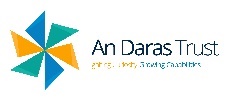 School: Werrington Primary SchoolHead Teacher: Mr Jon PhillpottsCompleted by EYFS Teacher: Tegan SmallName/ Signature/ Date: Miss Tegan Small – 24.07.21Shared with Curriculum Leaders: All teaching/leadership staffName/ Signature/ Date: Mrs Janice Buckthought – 26.07.21, Miss Kerri Andrew – 26.07.21, Mrs Nicola Hosking – 26.07.21, Mr Jon Phillpotts – 26.07.21Monitored by Curriculum Leader: Jon Phillpotts(To ensure subject coverage and weighting). Name/ Signature/ Date: Curriculum AimsCurriculum AimsIntent: Our mixed-age, EYFS and Year 1 Curriculum has been thoughtfully designed to reflect our school’s vision statement of maintaining high expectations, aspiration and respect for all. We have created our curriculum with the intent to nurture lively, enquiring minds, to have a love of discovery, the bravery to make decisions and the confidence to take ownership of their learning. We feel this is best achieved through an approach which centres the child, whereby teaching and learning opportunities comprise of a purposeful balance between child-initiated and adult-led experiences in order to ensure provision and progress for children is uniquely and developmentally appropriate for them.Implementation: We adopt a play-based, discovery-led approach, providing rich, effective continuous provision, which links succinctly to EYFS and National Curriculum objectives and aims through an enabling environment, open-ended exploration, purposeful adult-led interactions and specific provision enhancements. This combination ensures children are able to learn, revisit, rehearse and then apply skills in a new way, promoting the best learning processes and outcomes. We believe it is important for children to become reflective learners, recognising and utilising their individual strengths, whilst also noticing their own areas for development, using these to set their own goals and targets. Our curriculum is scaffolded by the school’s natural environment and reflects the interests of the children, alongside necessary skills and knowledge development, to enable children to reach their full learning potential. Impact: Adults are seen as co-explorers and facilitators in our environment, learning with the children and using these interactions to inform continuous, purposeful assessment. Frequent formative assessment opportunities, gaps analysis and professional dialogue between facilitators informs future provision and targeted interactions to ensure all children have the best chance of achieving the seventeen Early Learning Goals (for Reception pupils) or developing appropriate mastery of the Year 1 National Curriculum (for Year 1 pupils). Our curriculum design aims to provide a holistic education for all.Intent: Our mixed-age, EYFS and Year 1 Curriculum has been thoughtfully designed to reflect our school’s vision statement of maintaining high expectations, aspiration and respect for all. We have created our curriculum with the intent to nurture lively, enquiring minds, to have a love of discovery, the bravery to make decisions and the confidence to take ownership of their learning. We feel this is best achieved through an approach which centres the child, whereby teaching and learning opportunities comprise of a purposeful balance between child-initiated and adult-led experiences in order to ensure provision and progress for children is uniquely and developmentally appropriate for them.Implementation: We adopt a play-based, discovery-led approach, providing rich, effective continuous provision, which links succinctly to EYFS and National Curriculum objectives and aims through an enabling environment, open-ended exploration, purposeful adult-led interactions and specific provision enhancements. This combination ensures children are able to learn, revisit, rehearse and then apply skills in a new way, promoting the best learning processes and outcomes. We believe it is important for children to become reflective learners, recognising and utilising their individual strengths, whilst also noticing their own areas for development, using these to set their own goals and targets. Our curriculum is scaffolded by the school’s natural environment and reflects the interests of the children, alongside necessary skills and knowledge development, to enable children to reach their full learning potential. Impact: Adults are seen as co-explorers and facilitators in our environment, learning with the children and using these interactions to inform continuous, purposeful assessment. Frequent formative assessment opportunities, gaps analysis and professional dialogue between facilitators informs future provision and targeted interactions to ensure all children have the best chance of achieving the seventeen Early Learning Goals (for Reception pupils) or developing appropriate mastery of the Year 1 National Curriculum (for Year 1 pupils). Our curriculum design aims to provide a holistic education for all.Area of LearningArea of LearningAutumn 1Autumn 2Spring 1Spring 2Summer 1Summer 1Summer 2Possible Themes (not necessarily based on interests, these to be added termly)Possible Themes (not necessarily based on interests, these to be added termly)Belonging/Me and my feelingsHarvest/HalloweenPast and PresentFriendshipsChristmas/NativityWeather/SeasonsPeople who care for usWomen in historyMaterials and STEMEaster/new lifeAround the worldHealthy foods (link to world/culturesHistoric events (eg GFOL)Sacred peopleMini-beasts and wildlifeHistoric events (eg GFOL)Sacred peopleMini-beasts and wildlifeSeaside/local environmentSacred placesE-safety/technologyKey Texts (all rec&Y1)Literacy unit textFiction‘We’re going on a Bear Hunt’- Michael Rosen‘Owl Babies’ by Martin Waddell and Patrick Benson‘Belonging’- Jeanie Baker‘Dogs don’t do ballet’- Anna Kemp‘Harry and the Dinosaurs go to school’- Ian Whybrow and Adrian Reynolds‘Sometimes I feel Sunny’- Gillian Shields‘Pumpkin Soup’ by Helen Cooper‘Grandad’s Island’- Benji Davis‘The Snail and The Whale’ - Julia Donaldson ‘Dogger’- Shirley Hughes‘Lost and Found’- Oliver Jeffers‘Father Christmas needs a wee’- Nicholas Allan‘Into the Forest’- Anthony Browne‘When I grow up’- Weird Al (Al Yankovic)‘Great Women who changed the world’- Kate Pankhurst ‘The Queen’s knickers/handbag/hat’- Steve Antony‘Jack and the Jellybean Stalk’- Rachael Mortimer and Liz Pichon‘The Runaway Pea’- Kjartan Poskitt‘I really want to eat a child’- Sylviane Donnio‘Supertato’ by Sue Hendra and Paul Linnet‘Jack and the Beanstalk’- Traditional Tale‘Oi Frog!’- Kes Gray and Jim Field‘Firework Night’ – Andrew Collett (poetry)‘The Very Lonely Firefly’- Eric Carle‘Fireflies in the Night’- Judy Hawes‘Doing the animal bop’ – Jan Ormerod‘Firework Night’ – Andrew Collett (poetry)‘The Very Lonely Firefly’- Eric Carle‘Fireflies in the Night’- Judy Hawes‘Doing the animal bop’ – Jan Ormerod‘The Train Ride’ – June Crebbin‘The Night Pirates’-  Peter Harris‘Billy’s Bucket’-  Kes Gray‘Flotsam’-  David WiesnerKey Texts (all rec&Y1)Literacy unit textNon-fictionHistory books- past and present‘Seasons’ by Hannah Pang and Clover RobinBold Women in Black History – Vashti HarrisonI Wanna Iguana- Karen Kaufman OrloffI Wanna Iguana- Karen Kaufman OrloffIf Sharks Disappeared- Lily WilliamsCLL Listening, Attention and UnderstandingSpeakingSpoken LanguageCLL Listening, Attention and UnderstandingSpeakingSpoken LanguageLearn new vocabulary. Listen carefully to rhymes and songs, paying attention to how they sound. Use new vocabulary in different contexts. Use new vocabulary through the day.  Learn rhymes, poems, and songs.Learn new vocabulary. Listen carefully to rhymes and songs, paying attention to how they sound. Use new vocabulary in different contexts. Use new vocabulary through the day.  Learn rhymes, poems, and songs.Learn new vocabulary. Listen carefully to rhymes and songs, paying attention to how they sound. Use new vocabulary in different contexts. Use new vocabulary through the day.  Learn rhymes, poems, and songs.Learn new vocabulary. Listen carefully to rhymes and songs, paying attention to how they sound. Use new vocabulary in different contexts. Use new vocabulary through the day.  Learn rhymes, poems, and songs.Learn new vocabulary. Listen carefully to rhymes and songs, paying attention to how they sound. Use new vocabulary in different contexts. Use new vocabulary through the day.  Learn rhymes, poems, and songs.Learn new vocabulary. Listen carefully to rhymes and songs, paying attention to how they sound. Use new vocabulary in different contexts. Use new vocabulary through the day.  Learn rhymes, poems, and songs.Learn new vocabulary. Listen carefully to rhymes and songs, paying attention to how they sound. Use new vocabulary in different contexts. Use new vocabulary through the day.  Learn rhymes, poems, and songs.CLL Listening, Attention and UnderstandingSpeakingSpoken LanguageCLL Listening, Attention and UnderstandingSpeakingSpoken LanguageUnderstand how to listen carefully and why listening is important.Engage in story times.Listen and respond appropriately to adultsask relevant questions to extend their understanding and knowledgeAsk questions to find out more and to check they understand what has been said to them.Develop social phrases.Engage in story times.use relevant strategies to build their vocabularyarticulate and justify answers, arguments and opinionsArticulate their ideas and thoughts in well-formed sentences.Connect one idea or action to another using a range of connectives.Engage in non-fiction books.Listen to and talk about selected non-fiction to develop a deep familiarity with new knowledge and vocabulary.give well-structured descriptions, explanations and narratives for different purposes, including for expressing feelings maintain attention and participate actively in collaborative conversations, staying on topic and initiating and responding to commentsDescribe events in some detail.Use talk to help work out problems and organise thinking and activities.Explain how things work and why they might happen.use spoken language to develop understanding through speculating, hypothesising, imagining and exploring ideasspeak audibly and fluently with an increasing command of Standard EnglishListen to and talk about stories to build familiarity and understanding.Engage in non-fiction books.Listen to and talk about selected non-fiction to develop a deep familiarity with new knowledge and vocabulary.participate in discussions, presentations, performances, role play, improvisations and debatesgain, maintain and monitor the interest of the listener(s)Listen to and talk about stories to build familiarity and understanding.Engage in non-fiction books.Listen to and talk about selected non-fiction to develop a deep familiarity with new knowledge and vocabulary.participate in discussions, presentations, performances, role play, improvisations and debatesgain, maintain and monitor the interest of the listener(s)Retell stories once they have developed a deep familiarity with the text; some as exact repetition and some in their own words.Use new vocabulary in different contexts.consider and evaluate different viewpoints, attending to and building on the contributions of others select and use appropriate registers for effective communication.CLL Listening, Attention and UnderstandingSpeakingSpoken LanguageCLL Listening, Attention and UnderstandingSpeakingSpoken LanguagePossible Enhancements:iPads and QR codes: audiobooks               Sentence strips                                             Role play resources                       Museum artefactsStory-telling dice                                           Various writing materials (rotated)           Puzzles and games (rotated)      Small world/Loose parts materialsStory-telling cards                                         Range of reading materials (rotated)       Curiosity trayVoice recorders                                             Story Spoons/sacks                                      iPad stop frame appsPossible Enhancements:iPads and QR codes: audiobooks               Sentence strips                                             Role play resources                       Museum artefactsStory-telling dice                                           Various writing materials (rotated)           Puzzles and games (rotated)      Small world/Loose parts materialsStory-telling cards                                         Range of reading materials (rotated)       Curiosity trayVoice recorders                                             Story Spoons/sacks                                      iPad stop frame appsPossible Enhancements:iPads and QR codes: audiobooks               Sentence strips                                             Role play resources                       Museum artefactsStory-telling dice                                           Various writing materials (rotated)           Puzzles and games (rotated)      Small world/Loose parts materialsStory-telling cards                                         Range of reading materials (rotated)       Curiosity trayVoice recorders                                             Story Spoons/sacks                                      iPad stop frame appsPossible Enhancements:iPads and QR codes: audiobooks               Sentence strips                                             Role play resources                       Museum artefactsStory-telling dice                                           Various writing materials (rotated)           Puzzles and games (rotated)      Small world/Loose parts materialsStory-telling cards                                         Range of reading materials (rotated)       Curiosity trayVoice recorders                                             Story Spoons/sacks                                      iPad stop frame appsPossible Enhancements:iPads and QR codes: audiobooks               Sentence strips                                             Role play resources                       Museum artefactsStory-telling dice                                           Various writing materials (rotated)           Puzzles and games (rotated)      Small world/Loose parts materialsStory-telling cards                                         Range of reading materials (rotated)       Curiosity trayVoice recorders                                             Story Spoons/sacks                                      iPad stop frame appsPossible Enhancements:iPads and QR codes: audiobooks               Sentence strips                                             Role play resources                       Museum artefactsStory-telling dice                                           Various writing materials (rotated)           Puzzles and games (rotated)      Small world/Loose parts materialsStory-telling cards                                         Range of reading materials (rotated)       Curiosity trayVoice recorders                                             Story Spoons/sacks                                      iPad stop frame appsPossible Enhancements:iPads and QR codes: audiobooks               Sentence strips                                             Role play resources                       Museum artefactsStory-telling dice                                           Various writing materials (rotated)           Puzzles and games (rotated)      Small world/Loose parts materialsStory-telling cards                                         Range of reading materials (rotated)       Curiosity trayVoice recorders                                             Story Spoons/sacks                                      iPad stop frame appsCLL Listening, Attention and UnderstandingSpeakingSpoken LanguageCLL Listening, Attention and UnderstandingSpeakingSpoken LanguagePSED Building RelationshipsManaging SelfSelf-RegulationPSHEPSED Building RelationshipsManaging SelfSelf-RegulationPSHENB. These statements have been split for extra focus, but all will apply on an ongoing basis throughout the reception year.NB. These statements have been split for extra focus, but all will apply on an ongoing basis throughout the reception year.NB. These statements have been split for extra focus, but all will apply on an ongoing basis throughout the reception year.NB. These statements have been split for extra focus, but all will apply on an ongoing basis throughout the reception year.NB. These statements have been split for extra focus, but all will apply on an ongoing basis throughout the reception year.NB. These statements have been split for extra focus, but all will apply on an ongoing basis throughout the reception year.NB. These statements have been split for extra focus, but all will apply on an ongoing basis throughout the reception year.PSED Building RelationshipsManaging SelfSelf-RegulationPSHEPSED Building RelationshipsManaging SelfSelf-RegulationPSHESelf-Regulation:Show an understanding of their own feelings and those of others, and begin to regulate their behaviour accordinglySet and work towards simple goals, being able to wait for what they want and control their immediate impulses when appropriateGive focused attention to what the teacher says, responding appropriately even when engaged in activity, and show an ability to follow instructions involving several ideas or actions. Managing Self:Be confident to try new activities and show independence, resilience and perseverance in the face of challengeExplain the reasons for rules, know right from wrong and try to behave accordinglyManage their own basic hygiene and personal needs, including dressing, going to the toilet and understanding the importance of healthy food choices. Building Relationships: Work and play cooperatively and take turns with othersForm positive attachments to adults and friendships with peersShow sensitivity to their own and to others’ needs.Self-Regulation:Show an understanding of their own feelings and those of others, and begin to regulate their behaviour accordinglySet and work towards simple goals, being able to wait for what they want and control their immediate impulses when appropriateGive focused attention to what the teacher says, responding appropriately even when engaged in activity, and show an ability to follow instructions involving several ideas or actions. Managing Self:Be confident to try new activities and show independence, resilience and perseverance in the face of challengeExplain the reasons for rules, know right from wrong and try to behave accordinglyManage their own basic hygiene and personal needs, including dressing, going to the toilet and understanding the importance of healthy food choices. Building Relationships: Work and play cooperatively and take turns with othersForm positive attachments to adults and friendships with peersShow sensitivity to their own and to others’ needs.Self-Regulation:Show an understanding of their own feelings and those of others, and begin to regulate their behaviour accordinglySet and work towards simple goals, being able to wait for what they want and control their immediate impulses when appropriateGive focused attention to what the teacher says, responding appropriately even when engaged in activity, and show an ability to follow instructions involving several ideas or actions. Managing Self:Be confident to try new activities and show independence, resilience and perseverance in the face of challengeExplain the reasons for rules, know right from wrong and try to behave accordinglyManage their own basic hygiene and personal needs, including dressing, going to the toilet and understanding the importance of healthy food choices. Building Relationships: Work and play cooperatively and take turns with othersForm positive attachments to adults and friendships with peersShow sensitivity to their own and to others’ needs.Self-Regulation:Show an understanding of their own feelings and those of others, and begin to regulate their behaviour accordinglySet and work towards simple goals, being able to wait for what they want and control their immediate impulses when appropriateGive focused attention to what the teacher says, responding appropriately even when engaged in activity, and show an ability to follow instructions involving several ideas or actions. Managing Self:Be confident to try new activities and show independence, resilience and perseverance in the face of challengeExplain the reasons for rules, know right from wrong and try to behave accordinglyManage their own basic hygiene and personal needs, including dressing, going to the toilet and understanding the importance of healthy food choices. Building Relationships: Work and play cooperatively and take turns with othersForm positive attachments to adults and friendships with peersShow sensitivity to their own and to others’ needs.Self-Regulation:Show an understanding of their own feelings and those of others, and begin to regulate their behaviour accordinglySet and work towards simple goals, being able to wait for what they want and control their immediate impulses when appropriateGive focused attention to what the teacher says, responding appropriately even when engaged in activity, and show an ability to follow instructions involving several ideas or actions. Managing Self:Be confident to try new activities and show independence, resilience and perseverance in the face of challengeExplain the reasons for rules, know right from wrong and try to behave accordinglyManage their own basic hygiene and personal needs, including dressing, going to the toilet and understanding the importance of healthy food choices. Building Relationships: Work and play cooperatively and take turns with othersForm positive attachments to adults and friendships with peersShow sensitivity to their own and to others’ needs.Self-Regulation:Show an understanding of their own feelings and those of others, and begin to regulate their behaviour accordinglySet and work towards simple goals, being able to wait for what they want and control their immediate impulses when appropriateGive focused attention to what the teacher says, responding appropriately even when engaged in activity, and show an ability to follow instructions involving several ideas or actions. Managing Self:Be confident to try new activities and show independence, resilience and perseverance in the face of challengeExplain the reasons for rules, know right from wrong and try to behave accordinglyManage their own basic hygiene and personal needs, including dressing, going to the toilet and understanding the importance of healthy food choices. Building Relationships: Work and play cooperatively and take turns with othersForm positive attachments to adults and friendships with peersShow sensitivity to their own and to others’ needs.Self-Regulation:Show an understanding of their own feelings and those of others, and begin to regulate their behaviour accordinglySet and work towards simple goals, being able to wait for what they want and control their immediate impulses when appropriateGive focused attention to what the teacher says, responding appropriately even when engaged in activity, and show an ability to follow instructions involving several ideas or actions. Managing Self:Be confident to try new activities and show independence, resilience and perseverance in the face of challengeExplain the reasons for rules, know right from wrong and try to behave accordinglyManage their own basic hygiene and personal needs, including dressing, going to the toilet and understanding the importance of healthy food choices. Building Relationships: Work and play cooperatively and take turns with othersForm positive attachments to adults and friendships with peersShow sensitivity to their own and to others’ needs.PSED Building RelationshipsManaging SelfSelf-RegulationPSHEPSED Building RelationshipsManaging SelfSelf-RegulationPSHEChildren’s own family and family life. Looking at children’s differences and preferences. Making friends with other children.Exploring feelings of loneliness.Role Play “home” area.Creating class photos of friendly behaviour.We all have feelingsRights and Responsibilities Comparing own family and family life to Inuit people. Exploring the emotion of happiness. Empathizing with characters from the story. How do they feel?Have we ever been scared? Why?Healthy friendshipsEmergencies and getting helpConsider how it feels if you don’t succeed at first or achieve your goal? What happens if children are faced with challenges, they feel afraid? Discuss relationships with their own family members and special people.People who care for usOur bodies and boundaries (NSPCC)Co-operative role play at the doctor’s surgery. Taking it in turns with the roles.Recall and act favourite part of the story.Create story maps in pairs.Our HealthHealthy foodsDiscuss what Jack did in the story – was it right or wrong?Talk about feelings of other characters.Good and not so good feelingsDiscuss what Jack did in the story – was it right or wrong?Talk about feelings of other characters.Good and not so good feelingsExplore significant birthdays with the children. Remember presents and things they did on their birthday. Recall surprises in our own lives. Talk about things that we are afraid of.Managing our time safely online.Physical Development Gross MotorFine MotorPEHandwritingPhysical Development Gross MotorFine MotorPEHandwritingGross:Negotiate space and obstacles safely, with consideration for themselves and othersDemonstrate strength, balance and coordination when playingMove energetically, such as running, jumping, dancing, hopping, skipping and climbingFine:Hold a pencil effectively in preparation for fluent writing – using the tripod grip in almost all casesUse a range of small tools, including scissors, paint brushes and cutleryBegin to show accuracy and care when drawingGross:Negotiate space and obstacles safely, with consideration for themselves and othersDemonstrate strength, balance and coordination when playingMove energetically, such as running, jumping, dancing, hopping, skipping and climbingFine:Hold a pencil effectively in preparation for fluent writing – using the tripod grip in almost all casesUse a range of small tools, including scissors, paint brushes and cutleryBegin to show accuracy and care when drawingGross:Negotiate space and obstacles safely, with consideration for themselves and othersDemonstrate strength, balance and coordination when playingMove energetically, such as running, jumping, dancing, hopping, skipping and climbingFine:Hold a pencil effectively in preparation for fluent writing – using the tripod grip in almost all casesUse a range of small tools, including scissors, paint brushes and cutleryBegin to show accuracy and care when drawingGross:Negotiate space and obstacles safely, with consideration for themselves and othersDemonstrate strength, balance and coordination when playingMove energetically, such as running, jumping, dancing, hopping, skipping and climbingFine:Hold a pencil effectively in preparation for fluent writing – using the tripod grip in almost all casesUse a range of small tools, including scissors, paint brushes and cutleryBegin to show accuracy and care when drawingGross:Negotiate space and obstacles safely, with consideration for themselves and othersDemonstrate strength, balance and coordination when playingMove energetically, such as running, jumping, dancing, hopping, skipping and climbingFine:Hold a pencil effectively in preparation for fluent writing – using the tripod grip in almost all casesUse a range of small tools, including scissors, paint brushes and cutleryBegin to show accuracy and care when drawingGross:Negotiate space and obstacles safely, with consideration for themselves and othersDemonstrate strength, balance and coordination when playingMove energetically, such as running, jumping, dancing, hopping, skipping and climbingFine:Hold a pencil effectively in preparation for fluent writing – using the tripod grip in almost all casesUse a range of small tools, including scissors, paint brushes and cutleryBegin to show accuracy and care when drawingGross:Negotiate space and obstacles safely, with consideration for themselves and othersDemonstrate strength, balance and coordination when playingMove energetically, such as running, jumping, dancing, hopping, skipping and climbingFine:Hold a pencil effectively in preparation for fluent writing – using the tripod grip in almost all casesUse a range of small tools, including scissors, paint brushes and cutleryBegin to show accuracy and care when drawingPhysical Development Gross MotorFine MotorPEHandwritingPhysical Development Gross MotorFine MotorPEHandwritingExperiment with a wide range of tools, some familiar and some new.Encouraged to mark-make in multiple ways, regularly.Dough DiscoPencil controlForm all digits and lower-case letters correctly, sitting correctly with effective pencil gripMaster basic movements including running, jumping, throwing and catching Revise and refine the fundamental movement skills they have already acquired: rolling, crawling, walking, jumping, running, hopping, skipping, climbing.Hand-eye coordination activities including paint-basedPencil controlLetter families Form all capital letters correctlyFurther develop and refine a range of ball skills including throwing, catching, kicking, passing, batting, and aiming.Develop confidence, competence, precision, and accuracy when engaging in activities that involve a ball.Painting/mark-makingHandwriting/pencil grip activitiesDevelop balance, agility and co-ordination, and begin to apply these in a range of activities and participate in team games, developing simple tactics for attacking and defendingObstacle coursesDance- music-making and accompanying movementsCutting control activitiesHandwriting fluencyCombine different movements with ease and fluency.Develop the foundations of a handwriting style which is fast, accurate and efficient.Perform dances using simple movement patterns.Athletics- Sports and Olympics Day Combine different movements with ease and fluency.Develop the foundations of a handwriting style which is fast, accurate and efficient.Perform dances using simple movement patterns.Athletics- Sports and Olympics Day Confidently and safely use a range of large and small apparatus indoors and outside, alone and in a group.Begin cursive joins (some)Literacy (Phonics-based)Word ReadingWritingSee Full RWI planning for Y1.Literacy (Phonics-based)Word ReadingWritingSee Full RWI planning for Y1.Read, Write Inc phonics following school phonics progression mapWord Reading:Say a sound for each letter in the alphabet and at least 10 digraphsRead words consistent with their phonic knowledge by sound-blendingRead aloud simple sentences and books that are consistent with their phonic knowledge, including some common exception words. Writing:Write recognisable letters, most of which are correctly formedSpell words by identifying sounds in them and representing the sounds with a letter or lettersWrite simple phrases and sentences that can be read by others.Read, Write Inc phonics following school phonics progression mapWord Reading:Say a sound for each letter in the alphabet and at least 10 digraphsRead words consistent with their phonic knowledge by sound-blendingRead aloud simple sentences and books that are consistent with their phonic knowledge, including some common exception words. Writing:Write recognisable letters, most of which are correctly formedSpell words by identifying sounds in them and representing the sounds with a letter or lettersWrite simple phrases and sentences that can be read by others.Read, Write Inc phonics following school phonics progression mapWord Reading:Say a sound for each letter in the alphabet and at least 10 digraphsRead words consistent with their phonic knowledge by sound-blendingRead aloud simple sentences and books that are consistent with their phonic knowledge, including some common exception words. Writing:Write recognisable letters, most of which are correctly formedSpell words by identifying sounds in them and representing the sounds with a letter or lettersWrite simple phrases and sentences that can be read by others.Read, Write Inc phonics following school phonics progression mapWord Reading:Say a sound for each letter in the alphabet and at least 10 digraphsRead words consistent with their phonic knowledge by sound-blendingRead aloud simple sentences and books that are consistent with their phonic knowledge, including some common exception words. Writing:Write recognisable letters, most of which are correctly formedSpell words by identifying sounds in them and representing the sounds with a letter or lettersWrite simple phrases and sentences that can be read by others.Read, Write Inc phonics following school phonics progression mapWord Reading:Say a sound for each letter in the alphabet and at least 10 digraphsRead words consistent with their phonic knowledge by sound-blendingRead aloud simple sentences and books that are consistent with their phonic knowledge, including some common exception words. Writing:Write recognisable letters, most of which are correctly formedSpell words by identifying sounds in them and representing the sounds with a letter or lettersWrite simple phrases and sentences that can be read by others.Read, Write Inc phonics following school phonics progression mapWord Reading:Say a sound for each letter in the alphabet and at least 10 digraphsRead words consistent with their phonic knowledge by sound-blendingRead aloud simple sentences and books that are consistent with their phonic knowledge, including some common exception words. Writing:Write recognisable letters, most of which are correctly formedSpell words by identifying sounds in them and representing the sounds with a letter or lettersWrite simple phrases and sentences that can be read by others.Read, Write Inc phonics following school phonics progression mapWord Reading:Say a sound for each letter in the alphabet and at least 10 digraphsRead words consistent with their phonic knowledge by sound-blendingRead aloud simple sentences and books that are consistent with their phonic knowledge, including some common exception words. Writing:Write recognisable letters, most of which are correctly formedSpell words by identifying sounds in them and representing the sounds with a letter or lettersWrite simple phrases and sentences that can be read by others.Literacy (Phonics-based)Word ReadingWritingSee Full RWI planning for Y1.Literacy (Phonics-based)Word ReadingWritingSee Full RWI planning for Y1.Learn single letter sounds by saying the sounds for them.Begin to blend familiar/known sounds into simple words (e.g. CS and CVC), so that they can start decoding short words.Begin single letter formation.Know all single letter sounds.Continue blending familiar/known sounds into simple words (e.g. CS and CVC), so that they can read short words.Begin to write some simple CVC words using ‘Fred Fingers’ (known sounds only).Read all Set 1 single sounds and learn Set 1 digraphs (special friends)Read a few common exception words matched to the red words on ditty sheet/red ditty levelContinue writing simple words, some including Set 1 special friends (diagraphs).Read simple phrases and sentences made up of words with known letter–sound correspondences and, where necessary, a few exception words.Re-read books to build up their confidence in word reading, their fluency and their understanding and enjoyment.Begin recalling a given sentence and recording it (simple sentences with known red words and phonemes). Capital letter recognition.Read simple sentences with increasing fluency (Fred Talk and Fred in your head for some more familiar words)Begin to learn Set 2 sounds/digraphs.Form all lower-case and capital letters correctly.Write simple sentences from memory (hold a sentence), including capital letters, finger spaces and a full stop.Begin proof-reading, re-reading what they have written to check that it makes sense and ‘fix’ with purple pen.Begin proof-reading, re-reading what they have written to check that it makes sense and ‘fix’ with purple pen.Literacy ComprehensionVocabulary and TalkLiteracy ComprehensionVocabulary and TalkComprehension:Demonstrate understanding of what has been read to them by retelling stories and narratives using their own words and recently introduced vocabularyAnticipate – where appropriate – key events in stories- Use and understand recently introduced vocabulary during discussions about stories, non-fiction, rhymes and poems and during role-play.C&L (Speaking):Participate in small group, class and one-to-one discussions, offering their own ideas, using recently introduced vocabularyOffer explanations for why things might happen, making use of recently introduced vocabulary from stories, non-fiction, rhymes and poems when appropriateComprehension:Demonstrate understanding of what has been read to them by retelling stories and narratives using their own words and recently introduced vocabularyAnticipate – where appropriate – key events in stories- Use and understand recently introduced vocabulary during discussions about stories, non-fiction, rhymes and poems and during role-play.C&L (Speaking):Participate in small group, class and one-to-one discussions, offering their own ideas, using recently introduced vocabularyOffer explanations for why things might happen, making use of recently introduced vocabulary from stories, non-fiction, rhymes and poems when appropriateComprehension:Demonstrate understanding of what has been read to them by retelling stories and narratives using their own words and recently introduced vocabularyAnticipate – where appropriate – key events in stories- Use and understand recently introduced vocabulary during discussions about stories, non-fiction, rhymes and poems and during role-play.C&L (Speaking):Participate in small group, class and one-to-one discussions, offering their own ideas, using recently introduced vocabularyOffer explanations for why things might happen, making use of recently introduced vocabulary from stories, non-fiction, rhymes and poems when appropriateComprehension:Demonstrate understanding of what has been read to them by retelling stories and narratives using their own words and recently introduced vocabularyAnticipate – where appropriate – key events in stories- Use and understand recently introduced vocabulary during discussions about stories, non-fiction, rhymes and poems and during role-play.C&L (Speaking):Participate in small group, class and one-to-one discussions, offering their own ideas, using recently introduced vocabularyOffer explanations for why things might happen, making use of recently introduced vocabulary from stories, non-fiction, rhymes and poems when appropriateComprehension:Demonstrate understanding of what has been read to them by retelling stories and narratives using their own words and recently introduced vocabularyAnticipate – where appropriate – key events in stories- Use and understand recently introduced vocabulary during discussions about stories, non-fiction, rhymes and poems and during role-play.C&L (Speaking):Participate in small group, class and one-to-one discussions, offering their own ideas, using recently introduced vocabularyOffer explanations for why things might happen, making use of recently introduced vocabulary from stories, non-fiction, rhymes and poems when appropriateComprehension:Demonstrate understanding of what has been read to them by retelling stories and narratives using their own words and recently introduced vocabularyAnticipate – where appropriate – key events in stories- Use and understand recently introduced vocabulary during discussions about stories, non-fiction, rhymes and poems and during role-play.C&L (Speaking):Participate in small group, class and one-to-one discussions, offering their own ideas, using recently introduced vocabularyOffer explanations for why things might happen, making use of recently introduced vocabulary from stories, non-fiction, rhymes and poems when appropriateComprehension:Demonstrate understanding of what has been read to them by retelling stories and narratives using their own words and recently introduced vocabularyAnticipate – where appropriate – key events in stories- Use and understand recently introduced vocabulary during discussions about stories, non-fiction, rhymes and poems and during role-play.C&L (Speaking):Participate in small group, class and one-to-one discussions, offering their own ideas, using recently introduced vocabularyOffer explanations for why things might happen, making use of recently introduced vocabulary from stories, non-fiction, rhymes and poems when appropriateBook Talk linked to key texts (anticipation)Story re-telling (own words and some new vocab)listening to and discussing a wide range of poems, stories and non-fiction at a level beyond that at which they can read independently drawing on what they already know or on background information and vocabulary provided by the teacherBook Talk linked to key texts (prediction and explanation)Story re-telling (own words and some new vocab)discussing the significance of the title and eventsbeing encouraged to link what they read or hear read to their own experiencespredicting what might happen on the basis of what has been read so farBook Talk linked to key texts (use new vocab/word-meaning emphasis)Story re-telling (new vocab focus, key events recall)checking that the text makes sense to them as they read and correcting inaccurate readingmaking inferences on the basis of what is being said and doneparticipate in discussion about what is read to them, taking turns and listening to what others sayBook Talk linked to key texts (debate/discussion stem sentences)Story re-telling (innovation/imagination)becoming very familiar with key stories, fairy stories and traditional tales, retelling them and considering their particular characteristicsrecognising and joining in with predictable phrases learning to appreciate rhymes and poems, and to recite some by heartBook Talk linked to key texts (poetry focus)Story-tellingdiscussing word meanings, linking new meanings to those already knownBook Talk linked to key texts (poetry focus)Story-tellingdiscussing word meanings, linking new meanings to those already knownBook Talk linked to key texts (non-fiction focus/technical vocab)Story-tellingexplain clearly their understanding of what is read to themPossible Enhancements:Possible Enhancements:Possible Enhancements:Possible Enhancements:Possible Enhancements:Possible Enhancements:Possible Enhancements:Possible Enhancements:Possible Enhancements:Un-finished story maps (illustrated)          Story moment bags/sacks (masks, props, photos etc from story for role play)Sound scavenger hunt sheets (texture-related e.g. Velcro)Bear mask-making stationNatural resources (mud, grass, water, sand)Footprint plaster casts.Dressing up outfits (open-ended)Small-world figures (island themed)Teddies Friendship soup resourcesFriendship bracelet instructionsCard-making (for a friend)Cardboard boxes/tubes (adventures e.g. ships)Small world animals and habitats (loose parts)Printing/collage materialsPhotographs of own families at workJob photos and video clipsPortrait resources (mirrors etc)History booksMuseum artefactsRole play resourcesScience based enquiry area Dinosaurs and dinosaur fossils/plaster of ParisRhyming songs  and nursery rhymesRhyming matching cardsTalking tins/voice recordersPuppets (traditional tale props)Prop-making stationGreen beans planting, non-fiction books/instructions/gardening toolsFarm and fantasy small worldMud kitchen potion recipesSparklersFire-building/toasting marshmallowsPowder paints, chalks and black sugar paperColoured card and stamp making resourcesLarge paper roll (collaborative skyline)Mud kitchen (hot choc making)Letter writing resources and post boxPhotos of exotic animals and junk modellingSparklersFire-building/toasting marshmallowsPowder paints, chalks and black sugar paperColoured card and stamp making resourcesLarge paper roll (collaborative skyline)Mud kitchen (hot choc making)Letter writing resources and post boxPhotos of exotic animals and junk modellingPirate letters (old, tea-staining resources)Treasure mapsHistoric artefacts/photosTransport/construction Sea creatures small worldPlastic pollution tuff spotClimate change/food chain resources e.g. paper chainsLandscape resources (fabrics)Clay/collagePosters (environment)LiteracyWriting (outside of phonics- link back to Writing objectives above)LiteracyWriting (outside of phonics- link back to Writing objectives above)Descriptive language and oral sentence buildingVocab buildingCompose sentences orally before writing.Accurate use of capital letters, finger spaces and full stops.Use the conjunction ‘and’Descriptive language and oral sentence buildingVocab building‘Brave’ and paired writing.To write and sequence effective sentences using emotive language (to create a short narrative).To use the subordinating conjunction ‘but’To use an exclamation markDescriptive language and oral sentence buildingVocab building‘Brave’ and paired writing.Writing for a purposeTo use the personal pronoun ‘I’ as a capital.To notice and explore technical features of a non-fiction textTo write effective sentences for a purpose, proof-reading to sense-check and improveTo use a question markTo re-tell a traditional tale and a tale twist.To re-enact a story (inc. illustrations and a story map)Brave writing (independent)- simple words and sentencesTo explore rhymeTo explore rhymeTo explore traditional tales, re-telling and re-imagining them in order to write in a similar style.To sequence sentences to form a short, imaginative  narrativeTo read aloud their writing to othersTo explore emotive language and poetry, using ambitious language and have a go at recording thisTo write simple sentences, including an adjectiveTo use capital letters and full stopsTo explore poetryTo understand the terminology of ‘singular’ and ‘plural’, knowing whether to add ‘s’ or ‘es’.To explore onomatopoeia and focus of verbs and adverbsTo write for persuasionTo proof-read and ‘assess’ others’ writingTo explore emotive language and poetry, using ambitious language and have a go at recording thisTo write simple sentences, including an adjectiveTo use capital letters and full stopsTo explore poetryTo understand the terminology of ‘singular’ and ‘plural’, knowing whether to add ‘s’ or ‘es’.To explore onomatopoeia and focus of verbs and adverbsTo write for persuasionTo proof-read and ‘assess’ others’ writingTo use books and online technology to source informationTo write in a non-fiction style (facts)To explore positive and negative themes/ideasTo write a question (effective, punctuated simple sentences)To use books and online technology to source informationTo use suffixes accurately, including ‘ed’.To write emotive sentences, including questions, thoughts and exclamations.To use the prefix ‘un’.LiteracyWriting (outside of phonics- link back to Writing objectives above)LiteracyWriting (outside of phonics- link back to Writing objectives above)Possible enhancements for writing (provision)Possible enhancements for writing (provision)Possible enhancements for writing (provision)Possible enhancements for writing (provision)Possible enhancements for writing (provision)Possible enhancements for writing (provision)Possible enhancements for writing (provision)LiteracyWriting (outside of phonics- link back to Writing objectives above)LiteracyWriting (outside of phonics- link back to Writing objectives above)Writing feelings and post in feelings box. Writing notes home to family. Oral storytelling scribed by the teacher.Writing with nature and in natureOwl thought and speech bubblesStory map writingUnfinished story map completionHow to, instruction writingFears writing with imagesAdventure storiesSetting descriptionsSmall world captions and labelsWriting questions/ cards/ notes/ messages to characters (card-making resources)Diagrams and character descriptionsSpeech/thought bubbles.Christmas wishes on speech bubblesChristmas lists and catalogue imagesLetters to Santa and to lonely people/somebody you miss at Christmas timeChristmas stories Dinosaur descriptionsInvention/adventure writingWhen I grow up writing frames/captions (photos/clips)People who care for us posteriPad writing to make slideshow of important people eg scientists and what they discoveredStick writingPositivity messagesPost-it notesHabitat/animal labels and captionsWrite mud kitchen recipesWriting gardening/planting instructionsCharacter descriptionsInnovating story to change 1 thingWriting scripts for own play/re-telling role playWriting questions to the characters e.g. to the GiantWrite rhyming words (including nonsense)Bean/seed letter formation/word-buildingOnomatopoeia writing (picture cards and listening game)Recount of fireworks night/bonfirePowder paint writingPost-it notes and images/clips for adjectives etcCaptions for artworkSentence building game and writing rhyming words (nonsense included)Who, What, Where, When, Why collaborative gameAnimal descriptions (Guess Who style)Onomatopoeia writing (picture cards and listening game)Recount of fireworks night/bonfirePowder paint writingPost-it notes and images/clips for adjectives etcCaptions for artworkSentence building game and writing rhyming words (nonsense included)Who, What, Where, When, Why collaborative gameAnimal descriptions (Guess Who style)Pirate Passports.Making maps (tea-staining etc)Treasure map and ship ticket writingDriftwood writingInstructions to make…Photos from home with captions of what they can seePebble writingPosters (climate change)Captions for their artworkOld fashioned quill and inkMathsNumberNumerical PatternShape and SpaceMathsNumberNumerical PatternShape and SpaceNumber:Have a deep understanding of number to 10, including the composition of each numberSubitise (recognise quantities without counting) up to 5Automatically recall (without reference to rhymes, counting or other aids) number bonds up to 5 (including subtraction facts) and some number bonds to 10, including double facts.Numerical Patterns:Verbally count beyond 20, recognising the pattern of the counting systemCompare quantities up to 10 in different contexts, recognising when one quantity is greater than, less than or the same as the other quantityExplore and represent patterns within numbers up to 10, including evens and odds, double facts and how quantities can be distributed equally.Shape and Space:Use general language to describe measurements e.g. size, weight and capacityCreate, describe and recognise patterns in various formsExplore everyday objects and shapes and use shape names and mathematical language to describe themNumber:Have a deep understanding of number to 10, including the composition of each numberSubitise (recognise quantities without counting) up to 5Automatically recall (without reference to rhymes, counting or other aids) number bonds up to 5 (including subtraction facts) and some number bonds to 10, including double facts.Numerical Patterns:Verbally count beyond 20, recognising the pattern of the counting systemCompare quantities up to 10 in different contexts, recognising when one quantity is greater than, less than or the same as the other quantityExplore and represent patterns within numbers up to 10, including evens and odds, double facts and how quantities can be distributed equally.Shape and Space:Use general language to describe measurements e.g. size, weight and capacityCreate, describe and recognise patterns in various formsExplore everyday objects and shapes and use shape names and mathematical language to describe themNumber:Have a deep understanding of number to 10, including the composition of each numberSubitise (recognise quantities without counting) up to 5Automatically recall (without reference to rhymes, counting or other aids) number bonds up to 5 (including subtraction facts) and some number bonds to 10, including double facts.Numerical Patterns:Verbally count beyond 20, recognising the pattern of the counting systemCompare quantities up to 10 in different contexts, recognising when one quantity is greater than, less than or the same as the other quantityExplore and represent patterns within numbers up to 10, including evens and odds, double facts and how quantities can be distributed equally.Shape and Space:Use general language to describe measurements e.g. size, weight and capacityCreate, describe and recognise patterns in various formsExplore everyday objects and shapes and use shape names and mathematical language to describe themNumber:Have a deep understanding of number to 10, including the composition of each numberSubitise (recognise quantities without counting) up to 5Automatically recall (without reference to rhymes, counting or other aids) number bonds up to 5 (including subtraction facts) and some number bonds to 10, including double facts.Numerical Patterns:Verbally count beyond 20, recognising the pattern of the counting systemCompare quantities up to 10 in different contexts, recognising when one quantity is greater than, less than or the same as the other quantityExplore and represent patterns within numbers up to 10, including evens and odds, double facts and how quantities can be distributed equally.Shape and Space:Use general language to describe measurements e.g. size, weight and capacityCreate, describe and recognise patterns in various formsExplore everyday objects and shapes and use shape names and mathematical language to describe themNumber:Have a deep understanding of number to 10, including the composition of each numberSubitise (recognise quantities without counting) up to 5Automatically recall (without reference to rhymes, counting or other aids) number bonds up to 5 (including subtraction facts) and some number bonds to 10, including double facts.Numerical Patterns:Verbally count beyond 20, recognising the pattern of the counting systemCompare quantities up to 10 in different contexts, recognising when one quantity is greater than, less than or the same as the other quantityExplore and represent patterns within numbers up to 10, including evens and odds, double facts and how quantities can be distributed equally.Shape and Space:Use general language to describe measurements e.g. size, weight and capacityCreate, describe and recognise patterns in various formsExplore everyday objects and shapes and use shape names and mathematical language to describe themNumber:Have a deep understanding of number to 10, including the composition of each numberSubitise (recognise quantities without counting) up to 5Automatically recall (without reference to rhymes, counting or other aids) number bonds up to 5 (including subtraction facts) and some number bonds to 10, including double facts.Numerical Patterns:Verbally count beyond 20, recognising the pattern of the counting systemCompare quantities up to 10 in different contexts, recognising when one quantity is greater than, less than or the same as the other quantityExplore and represent patterns within numbers up to 10, including evens and odds, double facts and how quantities can be distributed equally.Shape and Space:Use general language to describe measurements e.g. size, weight and capacityCreate, describe and recognise patterns in various formsExplore everyday objects and shapes and use shape names and mathematical language to describe themNumber:Have a deep understanding of number to 10, including the composition of each numberSubitise (recognise quantities without counting) up to 5Automatically recall (without reference to rhymes, counting or other aids) number bonds up to 5 (including subtraction facts) and some number bonds to 10, including double facts.Numerical Patterns:Verbally count beyond 20, recognising the pattern of the counting systemCompare quantities up to 10 in different contexts, recognising when one quantity is greater than, less than or the same as the other quantityExplore and represent patterns within numbers up to 10, including evens and odds, double facts and how quantities can be distributed equally.Shape and Space:Use general language to describe measurements e.g. size, weight and capacityCreate, describe and recognise patterns in various formsExplore everyday objects and shapes and use shape names and mathematical language to describe them-Matching and  sorting -Comparing and composition of numbers 1-3-One-to-one principle-Positional language-Number: Place Value (within 10)-Number: Addition and Subtraction (within 10)-Representing numbers 1-5-Identifying one more and one less (within 5: beginning of number bonds to 5)-Subitising-Patterns-Number: Addition and Subtraction (within 10)-Geometry: Shape-Number: Place Value (within 20)-Introducing 0-Composition and -Comparing 4-8-Making pairs-Combining 2 groups (number bonds to 5)-Subitising -Shape -Number: Addition and Subtraction (within 20)-Number: Place Value (within 50)-Composition and comparison of numbers to 10-Number bonds to 10-Measure (size: length and height)-Shape-Measurement: Length and HeightWeight and Volume-Building numbers beyond 10 (teen numbers)-Number/counting patterns beyond 10-Addition and Subtraction (adding on)-Doubling-Measure (capacity & volume)-Number: Multiplication and Division-Number: Fractions-Geometry: Position and Direction-Building numbers beyond 10 (teen numbers)-Number/counting patterns beyond 10-Addition and Subtraction (adding on)-Doubling-Measure (capacity & volume)-Number: Multiplication and Division-Number: Fractions-Geometry: Position and Direction-Halving, doubling, sharing & grouping -Even and Odd numbers-Money & time-Spatial reasoningNumber: Place Value (within 100)Measurement: Money and TimePossible Enhancements (aside from specific mathematics manipulatives/resources):Possible Enhancements (aside from specific mathematics manipulatives/resources):Possible Enhancements (aside from specific mathematics manipulatives/resources):Possible Enhancements (aside from specific mathematics manipulatives/resources):Possible Enhancements (aside from specific mathematics manipulatives/resources):Possible Enhancements (aside from specific mathematics manipulatives/resources):Possible Enhancements (aside from specific mathematics manipulatives/resources):Wellies/socksSnap/pairs cards and gamesBeads/pompoms/buttons for shape/size/colour sortingNatural materials (eg. stones/sticks)Teddies for positional languageSweetsPlaydoughSweets/loose partsPlaying cardsGoogly eyes/junk modellingPipe cleanersJewelleryPastaFruit/foodsCocktail sticksWellies/socksSnap/pairs cards and gamesPegs + line/hookGingerbread men/decorationsLoose parts (pipe cleaners, beads, pasta, pompoms)Paint Egg boxesLoose partsShoes (objects to be units of measurement)Everyday objects for 3D shapes (ball, pringles tube etc)Paint PlaydoughSweets/loose partsLadybird print outs/butterfliesAliensContainersSweets/loose partsLadybird print outs/butterfliesAliensContainersTea party resources/foodAliens and tissue paper/hole punch circlesPuzzlesUnderstanding the WorldPast and PresentPeople, Culture and CommunitiesThe Natural World.HistoryGeographyREScienceUnderstanding the WorldPast and PresentPeople, Culture and CommunitiesThe Natural World.HistoryGeographyRESciencePast and Present:Talk about the lives of the people around them and their roles in societyKnow some similarities and differences between things in the past and now, drawing on their experiences and what has been read in classUnderstand the past through settings, characters and events encountered in books read in class and storytellingPeople, Culture and Communities:Understand their immediate environment using knowledge from observation, discussion, stories, non-fiction texts and mapsKnow some similarities and differences between different religious and cultural communities in this country, drawing on their experiences and what has been read in classExplain some similarities and differences between life in this country and life in other countries, drawing on knowledge from stories, non-fiction texts and – when appropriate – maps.The Natural World:Explore the natural world around them, making observations and drawing pictures of animals and plantsKnow some similarities and differences between the natural world around them and contrasting environments, drawing on their experiences and what has been read in classUnderstand some important processes and changes in the natural world around them, including the seasons and changing states of matter.Past and Present:Talk about the lives of the people around them and their roles in societyKnow some similarities and differences between things in the past and now, drawing on their experiences and what has been read in classUnderstand the past through settings, characters and events encountered in books read in class and storytellingPeople, Culture and Communities:Understand their immediate environment using knowledge from observation, discussion, stories, non-fiction texts and mapsKnow some similarities and differences between different religious and cultural communities in this country, drawing on their experiences and what has been read in classExplain some similarities and differences between life in this country and life in other countries, drawing on knowledge from stories, non-fiction texts and – when appropriate – maps.The Natural World:Explore the natural world around them, making observations and drawing pictures of animals and plantsKnow some similarities and differences between the natural world around them and contrasting environments, drawing on their experiences and what has been read in classUnderstand some important processes and changes in the natural world around them, including the seasons and changing states of matter.Past and Present:Talk about the lives of the people around them and their roles in societyKnow some similarities and differences between things in the past and now, drawing on their experiences and what has been read in classUnderstand the past through settings, characters and events encountered in books read in class and storytellingPeople, Culture and Communities:Understand their immediate environment using knowledge from observation, discussion, stories, non-fiction texts and mapsKnow some similarities and differences between different religious and cultural communities in this country, drawing on their experiences and what has been read in classExplain some similarities and differences between life in this country and life in other countries, drawing on knowledge from stories, non-fiction texts and – when appropriate – maps.The Natural World:Explore the natural world around them, making observations and drawing pictures of animals and plantsKnow some similarities and differences between the natural world around them and contrasting environments, drawing on their experiences and what has been read in classUnderstand some important processes and changes in the natural world around them, including the seasons and changing states of matter.Past and Present:Talk about the lives of the people around them and their roles in societyKnow some similarities and differences between things in the past and now, drawing on their experiences and what has been read in classUnderstand the past through settings, characters and events encountered in books read in class and storytellingPeople, Culture and Communities:Understand their immediate environment using knowledge from observation, discussion, stories, non-fiction texts and mapsKnow some similarities and differences between different religious and cultural communities in this country, drawing on their experiences and what has been read in classExplain some similarities and differences between life in this country and life in other countries, drawing on knowledge from stories, non-fiction texts and – when appropriate – maps.The Natural World:Explore the natural world around them, making observations and drawing pictures of animals and plantsKnow some similarities and differences between the natural world around them and contrasting environments, drawing on their experiences and what has been read in classUnderstand some important processes and changes in the natural world around them, including the seasons and changing states of matter.Past and Present:Talk about the lives of the people around them and their roles in societyKnow some similarities and differences between things in the past and now, drawing on their experiences and what has been read in classUnderstand the past through settings, characters and events encountered in books read in class and storytellingPeople, Culture and Communities:Understand their immediate environment using knowledge from observation, discussion, stories, non-fiction texts and mapsKnow some similarities and differences between different religious and cultural communities in this country, drawing on their experiences and what has been read in classExplain some similarities and differences between life in this country and life in other countries, drawing on knowledge from stories, non-fiction texts and – when appropriate – maps.The Natural World:Explore the natural world around them, making observations and drawing pictures of animals and plantsKnow some similarities and differences between the natural world around them and contrasting environments, drawing on their experiences and what has been read in classUnderstand some important processes and changes in the natural world around them, including the seasons and changing states of matter.Past and Present:Talk about the lives of the people around them and their roles in societyKnow some similarities and differences between things in the past and now, drawing on their experiences and what has been read in classUnderstand the past through settings, characters and events encountered in books read in class and storytellingPeople, Culture and Communities:Understand their immediate environment using knowledge from observation, discussion, stories, non-fiction texts and mapsKnow some similarities and differences between different religious and cultural communities in this country, drawing on their experiences and what has been read in classExplain some similarities and differences between life in this country and life in other countries, drawing on knowledge from stories, non-fiction texts and – when appropriate – maps.The Natural World:Explore the natural world around them, making observations and drawing pictures of animals and plantsKnow some similarities and differences between the natural world around them and contrasting environments, drawing on their experiences and what has been read in classUnderstand some important processes and changes in the natural world around them, including the seasons and changing states of matter.Past and Present:Talk about the lives of the people around them and their roles in societyKnow some similarities and differences between things in the past and now, drawing on their experiences and what has been read in classUnderstand the past through settings, characters and events encountered in books read in class and storytellingPeople, Culture and Communities:Understand their immediate environment using knowledge from observation, discussion, stories, non-fiction texts and mapsKnow some similarities and differences between different religious and cultural communities in this country, drawing on their experiences and what has been read in classExplain some similarities and differences between life in this country and life in other countries, drawing on knowledge from stories, non-fiction texts and – when appropriate – maps.The Natural World:Explore the natural world around them, making observations and drawing pictures of animals and plantsKnow some similarities and differences between the natural world around them and contrasting environments, drawing on their experiences and what has been read in classUnderstand some important processes and changes in the natural world around them, including the seasons and changing states of matter.Understanding the WorldPast and PresentPeople, Culture and CommunitiesThe Natural World.HistoryGeographyREScienceUnderstanding the WorldPast and PresentPeople, Culture and CommunitiesThe Natural World.HistoryGeographyREScienceTalk about members of their family and their jobs. Talk about jobs in the community. Explore and order own photos of self from birth to now to look at changes over time.Explore photographs of, and things from,  their families in the past and compare with their own (e.g. cars, clothes, toys, food)- inc. rec.RE: Who is God and why is this word important to Christians? What other Gods exist in other faiths?Forage- Look at seasonal growth (what grows in autumn? What is edible?), then into freezing and melting/defrosting (pumpkin soup making).Explore changes in the weather across the year in their own environment, particularly looking at Autumn and Winter- inc. rec.Record temperature and rainfall (using hand-made rain gauges) – inc. recUse a globe and torch to explore and explain why daylength changes and look at the link to seasons.RE: Who is Jesus?Nativity story.RE: Why do Christians celebrate Christmas?Explore the past through artefacts, story-telling and acting (video clips)Explore famous women in history and how they have discovered/invented things which helped shape the way we live today. Focus on Mary Anning and Marie Curie (inc. rec voluntarily)What is the best material for a…?RE: Special times (Easter)RE: Why do Christians celebrate Easter (Salvation story)? Compare Easter to another celebration in a different faith.Explore various maps including a world map Explore and compare contrasting places around the world with our local environment (communities, people and nature)- How is life different in…? Explore the structure and lifecycle of a plant and see that a tree is also a plant. Identify and name a range- inc rec.Plant seeds and predict/observe changes that take place and sketch/record these- inc. rec. Explore and compare different continents and look closely at the equator and temperature change. What differences does the temperature make? (animals, transport, geographical features, plant growth, lifestyle)- inc. recRE: Belonging (Who am I, what makes me special?)- inc. Y1RE: Do I belong to a faith? What makes us unique?Comment on images of familiar situations in the past. Compare and contrast characters from stories, including figures from the past. Learn about the Great Fire of London- What caused it (story from the past)? What changes did it make to London as a city? – inc. Rec.Explore animal structures and diets and classify based on features- inc. rec.RE: Special stories (multi-cultural).Inc. Y1- focus on Judaism and Jewish customsComment on images of familiar situations in the past. Compare and contrast characters from stories, including figures from the past. Learn about the Great Fire of London- What caused it (story from the past)? What changes did it make to London as a city? – inc. Rec.Explore animal structures and diets and classify based on features- inc. rec.RE: Special stories (multi-cultural).Inc. Y1- focus on Judaism and Jewish customsExplore the geographical features of the world around them, starting with immediate school environment and widening to county. Devise simple maps of areas important to themObserve and record info about the features and wildlife around themKnow which body parts are responsible. Become familiar with, and label, the human body- inc. rec for senses.Devise more detailed maps of our local area, creating and labelling an accurate, 3D landscape model. Decide whether a feature is human or physical, using geographical language to explain thinking.RE: Special places (multi-cultural) – inc. Y1Enquiry Skills (working scientifically)Enquiry Skills (working scientifically)ObserveUse their observations and ideas to suggest answers to questions.Observe and measureObserve closely, using simple equipment.Ask QuestionsAsk simple Qs and recognise that they can be answered in different waysSet up enquiryPerform simple tests.RecordGather and record data to help in answering questions.Interpret and ReportIdentify and classify. Use appropriate scientific language to communicate ideas.Interpret and ReportIdentify and classify. Use appropriate scientific language to communicate ideas.Identify and ClassifyDraw upon information to make comparisons and  reach conclusionsEnquiry Skills (working scientifically)Enquiry Skills (working scientifically)Science and Working ScientificallyScience and Working ScientificallySeasonal ChangesObserving closely, using simple equipmentAsking simple questionsPerforming simple testsSeasonal ChangesObserving closely, using simple equipmentAsking simple questionsPerforming simple testsEveryday MaterialsIdentifying and ClassifyingPerforming simple tests and using observations and ideas to answer questionsAsking simple questions and recognising they can be answered in different waysPlantsObserving closely, using simple equipmentIdentifying and ClassifyingAnimals inc. HumansPerforming simple tests and observing closelyIdentifying and Classifying Gathering and recording data to help in answering questionsAnimals inc. HumansPerforming simple tests and observing closelyIdentifying and Classifying Gathering and recording data to help in answering questionsAnimals inc. HumansPerforming simple tests and observing closelyIdentifying and Classifying Gathering and recording data to help in answering questionsTechnology ComputingTechnology ComputingTo engage with age-appropriate software.Recognise common uses of information technology beyond schoolUse technology safely and respectfully and identify who to turn to for helpTo explore the use of technology as a means of capturing images.Use technology purposefully to create, organise, store, manipulate and retrieve digital contentTo produce our own videos.Understand what algorithms are; how they are implemented as programs on digital devices; and that programs execute by following precise and unambiguous instructionsTo use technology as a research tool- inc. Y1To explore simple programmingCreate and debug simple programsTo explore simple programmingCreate and debug simple programsTo explore programming and simple de-buggingUse logical reasoning to predict the behaviour of simple programsTechnology ComputingTechnology ComputingTorches for darkreading den.IWB and iPads (inc. QR codes for audiobooks).E-safetyUse of iPad as a camera. Introduce Chatterpix app.Draw over photos using app and finger (iPad)- inc. Y1Create digital artwork (IWB)Open and save a word/PP doc. Find saved doc and create simple friendship poster. Using the iPads and other recordable devices to tell and/or act out a fantasy story (own or known).Video record giving instructions to somebody and them following these. Remember to follow exact instructions/be very clear and precise- practical/physical programming.Using iPads and laptops for research.Finding google and searching key words.E-safetyBeeBotsBeeBots and TurtleBeeBotsBeeBots and TurtleTurtle (J2E)BeeBots and TurtleExpressive Arts and DesignCreating with Materials Being Imaginative and ExpressiveArt and DesignDesign and TechnologyExpressive Arts and DesignCreating with Materials Being Imaginative and ExpressiveArt and DesignDesign and TechnologyCreating with Materials:Safely use and explore a variety of materials, tools and techniques, experimenting with colour, design, texture, form and functionsShare their creations, explaining the process they have usedMake use of props and materials when role playing characters in narratives and stories.Being Imaginative and Expressive:Invent, adapt and recount narratives and stories with peers and their teacherSing a range of well-known nursery rhymes and songsPerform songs, rhymes, poems and stories with others, and – when appropriate – try to move in time with music.Creating with Materials:Safely use and explore a variety of materials, tools and techniques, experimenting with colour, design, texture, form and functionsShare their creations, explaining the process they have usedMake use of props and materials when role playing characters in narratives and stories.Being Imaginative and Expressive:Invent, adapt and recount narratives and stories with peers and their teacherSing a range of well-known nursery rhymes and songsPerform songs, rhymes, poems and stories with others, and – when appropriate – try to move in time with music.Creating with Materials:Safely use and explore a variety of materials, tools and techniques, experimenting with colour, design, texture, form and functionsShare their creations, explaining the process they have usedMake use of props and materials when role playing characters in narratives and stories.Being Imaginative and Expressive:Invent, adapt and recount narratives and stories with peers and their teacherSing a range of well-known nursery rhymes and songsPerform songs, rhymes, poems and stories with others, and – when appropriate – try to move in time with music.Creating with Materials:Safely use and explore a variety of materials, tools and techniques, experimenting with colour, design, texture, form and functionsShare their creations, explaining the process they have usedMake use of props and materials when role playing characters in narratives and stories.Being Imaginative and Expressive:Invent, adapt and recount narratives and stories with peers and their teacherSing a range of well-known nursery rhymes and songsPerform songs, rhymes, poems and stories with others, and – when appropriate – try to move in time with music.Creating with Materials:Safely use and explore a variety of materials, tools and techniques, experimenting with colour, design, texture, form and functionsShare their creations, explaining the process they have usedMake use of props and materials when role playing characters in narratives and stories.Being Imaginative and Expressive:Invent, adapt and recount narratives and stories with peers and their teacherSing a range of well-known nursery rhymes and songsPerform songs, rhymes, poems and stories with others, and – when appropriate – try to move in time with music.Creating with Materials:Safely use and explore a variety of materials, tools and techniques, experimenting with colour, design, texture, form and functionsShare their creations, explaining the process they have usedMake use of props and materials when role playing characters in narratives and stories.Being Imaginative and Expressive:Invent, adapt and recount narratives and stories with peers and their teacherSing a range of well-known nursery rhymes and songsPerform songs, rhymes, poems and stories with others, and – when appropriate – try to move in time with music.Creating with Materials:Safely use and explore a variety of materials, tools and techniques, experimenting with colour, design, texture, form and functionsShare their creations, explaining the process they have usedMake use of props and materials when role playing characters in narratives and stories.Being Imaginative and Expressive:Invent, adapt and recount narratives and stories with peers and their teacherSing a range of well-known nursery rhymes and songsPerform songs, rhymes, poems and stories with others, and – when appropriate – try to move in time with music.Expressive Arts and DesignCreating with Materials Being Imaginative and ExpressiveArt and DesignDesign and TechnologyExpressive Arts and DesignCreating with Materials Being Imaginative and ExpressiveArt and DesignDesign and TechnologyDevelop storylines and narrate their play.Begin using voice and body to sing nursery rhymes and songsExperiment with various tools and materials and focus on developing colour.To creatively explore drawing, painting and collage techniques to develop colour, line and texture techniquesTo explore the techniques from, and make links to, artists workTo continue experimenting with materials.To explore new techniques and tools, focussing on developing functionDesign-Make-Evaluate-Technical Knowledge stage objectivesTo creatively explore drawing, painting and collage techniques to develop colour, line and space techniquesRe-count and adapt well-known stories and re-enact with peers, using a range of props and materialsPerform songs with othersTo refine my cutting and joining skills, using scissors efficiently and choosing effective joining materialsDesign-Make-Evaluate-Technical Knowledge stage objectivesExploring new techniques and focussing on developing form and textureTo use materials creatively to explore form, shape and pattern techniques through sculptureTo refine my drawing skills using abstract materialsPerform dances which move in time with music.Watch and talk about others’ dance and performances, expressing their feelings and responses.To explore the techniques from, and make links to, artists work, using mixed-media techniques to creatively investigate texture, painting and collagePerform dances which move in time with music.Watch and talk about others’ dance and performances, expressing their feelings and responses.To explore the techniques from, and make links to, artists work, using mixed-media techniques to creatively investigate texture, painting and collageDevelop use of design prior to the making process to refine ideas and techniques.To share creations with others, discussing the making process and the outcome using language of the elements and identifying techniquesDesign-Make-Evaluate-Technical Knowledge stage objectivesTo use my artistic knowledge to refine my DT projectExpressive Arts and DesignCreating with Materials Being Imaginative and ExpressiveArt and DesignDesign and TechnologyExpressive Arts and DesignCreating with Materials Being Imaginative and ExpressiveArt and DesignDesign and TechnologyPossible Enhancements/lines of exploration:Possible Enhancements/lines of exploration:Possible Enhancements/lines of exploration:Possible Enhancements/lines of exploration:Possible Enhancements/lines of exploration:Possible Enhancements/lines of exploration:Possible Enhancements/lines of exploration:Expressive Arts and DesignCreating with Materials Being Imaginative and ExpressiveArt and DesignDesign and TechnologyExpressive Arts and DesignCreating with Materials Being Imaginative and ExpressiveArt and DesignDesign and TechnologyArt- Basic mark-making, experimenting with various toolsNaming and using primary colours to explore colour-mixingPortraits- (drawing/painting/collage)Artists: Vertumne Arcimboldo (great/past) and David Booth (present)Landscapes (mixed-media, nature-based, abstract materials) -Bear Hunt story inspired Artists: Gregory Euclide, Helen Oxenbury  – inc. recArt and then DT- Christmas Decorations- design, make, use, evaluate (whole-school projects)Inc. Y1 (DT)Portraits- (drawing/painting/collage)Artists: Vertumne Arcimboldo (great/past) and David Booth (present)DT-Invention (joining, levers)- will be personal and  based on elicitation/chn’s interests from History/science topic- inc. Y1 Art-Sculpture/air-dry clay dish (flower/fruit?)‘Mud’ artists (multi-cultural art)- inc. Y1Art-Creating mini-beasts using different mediums (inc. transient art).Mono-printing (flowers/plants/mini-beasts) then exploring collage with prints made Artist: Polly CastorArt-Creating mini-beasts using different mediums (inc. transient art).Mono-printing (flowers/plants/mini-beasts) then exploring collage with prints made Artist: Polly CastorDT-Junk Modelling- plastic bottle sea creature wind chime/wall hanging- inc. Y1D and T (joining)D and T (joining)Basic Level Joins glue stick, PVA glue with a glue brush, PVA glue with a spreaderBasic Level Joins glue stick, PVA glue with a glue brush, PVA glue with a spreaderMid-Level Joins masking tape, sticky tape, folding paper and card, elastic bands, sticky tack, a paper clip, a staplerMid-Level Joins masking tape, sticky tape, folding paper and card, elastic bands, sticky tack, a paper clip, a staplerHigh Level Joins hole punch (single and double) split pins, treasury tags, stitchingHigh Level Joins hole punch (single and double) split pins, treasury tags, stitchingHigh Level Joins hole punch (single and double) split pins, treasury tags, stitchingMusic	Music	CharangaCharangaCharangaCharangaCharangaCharangaCharangaAll Y1 and R musicAll Y1 and R musicUse voices expressively and creatively (nursery rhymes)Body percussionIWB and nursery rhyme sheetsExplore untuned instruments, expressively and musicallyChantsUntuned instruments:: triangle, drums (bongo, bass, snare), cymbals, tambourine, maracas, agogos, castanetsExplore tuned instruments, expressively and musicallyTuned instruments: boomwhackers, glockenspiel, chimes, guitars, flute, xylophone, timpani drumsFollow and identify steady beats and rhythms.Listen, with concentration, to a range of music and try to move in time with it.Experiment with, create, select and combine sounds (work in pairs/in a group)Experiment with, create, select and combine sounds (work in pairs/in a group)Create own instrument (craft) and explain how to use it to others.Off Site EnrichmentOff Site EnrichmentChurch Service? (Christmas)Church service? (Easter)Farm visitTeddy Bears Picnic – Werrington Park?Teddy Bears Picnic – Werrington Park?Beach TripInternal EnrichmentInternal EnrichmentWild TribeWild TribeDecorations DayServices visit e.g. fire, police